Рекомендации по развитию функциональной грамотности обучающихся на уроках истории, обществознания, права и экономики(по материалам августовской педагогической конференции учителей истории 25.08.2021)Подготовил: Долгих Ю.С., учитель истории и обществознания МБОУ «Гимназия №19» г. КурганаКурган, 2021ВведениеВ последние десятилетия к школе предъявляются новые требования. Родители хотят, чтобы школа не только давала знания, но и готовила к жизни. Федеральный государственный образовательный стандарт (ФГОС) опираясь на компетентностный и системно-деятельностные подходы содержит требования по формированию функциональной грамотности обучающихся. Российский педагог, член-корреспондент РАО, Наталья Федоровна Виноградова даёт такое определение функциональной грамотности: функциональная грамотность сегодня — это базовое образование личности, включающее в себя:готовность успешно взаимодействовать с изменяющимся окружающим миром, возможность решать различные (в том числе нестандартные) учебные и жизненные задачи, способность строить социальные отношения,совокупность рефлексивных умений, обеспечивающих оценку своей грамотности,стремление к дальнейшему образованию.Несмотря на то, что ФГОС реализуется уже около 10 лет, система школьного образования ещё не успела полностью перестроиться. Об этом свидетельствуют мнение общества и результаты международной оценки качества образования PISA (Programme for international student assessment), в рамках которой проверяются основные направления функциональной грамотности. Результаты данного международного исследования показывают, что средний балл 15-летних учеников российских школ по читательской, математической и естественнонаучной грамотности выше среднего. Однако, в итоговом списке РФ занимает места ниже тридцатого. Исследования PISA проводятся на основе жизненных ситуаций, с которыми каждый человек сталкивается в повседневной жизни. Данный факт свидетельствует о том, что российские школьники со значительными затруднениями справляются с ними. Наша задача, как педагогов, выработать такую систему преподавания, в рамках которой обучающиеся не только будут осваивать академические знания, но и учиться их применять на практике. Ввиду ограниченности времени урока, продолжительности курса (модуля) и большого объёма материала по истории, обществознанию, праву и экономике, мы не рассматриваем возможность выделения дополнительного времени на реализацию поставленной задачи. Мы предлагаем реализовывать её на уроке, как в ходе усвоения нового материала, так и на проверочных и контрольных работах. 1. Изменения в системе оценки развития компетенций, закрепления и контроля знанийВ настоящий момент мы наблюдаем как меняются системы образования по всему миру, в том числе и в России. Основной упор делается на гуманизацию, демократизацию образовательного процесса и внедрение в него индивидуального подхода. С учётом того, что также меняются и требования к результатам обучения, неизбежно встаёт проблема изменения тех средств систематизации, закрепления и контроля знаний, которые используются в педагогической практике. Основной вектор изменений – отказ от оценки только академических знаний. Приоритет – соблюдение баланса между предметными знаниями и компетенциями. Такой подход не является чем-то новым для педагогической мысли. В отечественной педагогике этот вопрос поднимался неоднократно и в 20 веке (отказ от «формализма знаний» в 1950-е гг., «Школа сотрудничества», Ш.А. Амонашвили, В.Ф. Шаталов и др.). Образовательные системы западных и ряда восточных стран в тот же период пришли к тем же идеям. Сейчас мы должны использовать накопленный отечественный и зарубежный опыт.Любая система оценки (знаний, навыков, компетенций) стремится к объективности. Объективно оценить результаты обучения можно только тогда, когда человек столкнётся в реальной жизни с проблемой, для решения которой понадобятся усвоенные знание. Конечно, образовательный процесс в школе не может это обеспечить; с чем-то человек может столкнуться годы спустя после окончания образовательного учреждения. Чтобы это компенсировать, педагог должен предложить обучающемуся ситуационные задания. Такой тип задания предполагает найти верное действие, опираясь на имеющиеся знания. Условия таких заданий предполагают не только умение сделать правильный выбор в конкретной жизненной ситуации, но и критическое осмысление разных источников информации. К числу таких источников могут относиться не только используемые педагогами фрагменты параграфов, научных статей, но также статьи блогов, новостные колонки, видеоролики, фильмы и др. Спектр используемых источников информации настолько обширен, что в каждой поставленной задаче требуют уникального решения. Такой подход позволяет избежать двух проблем современной педагогической практики: «зубрёжки» и «натаскивания» на задания. Разумеется, всё хорошо в меру, поэтому данный подход не подразумевает полной замены всех средств оценивания. Однако регулярное использование ситуационных заданий позволит не только разнообразить проверочные и контрольные работы, но также помимо знаний проверить и метапредметные компетенции обучающихся. Ситуационные задания уже активно используются в рамках обществознания (блок «Право»). Примеры ситуационных заданий приведены в приложении (Приложение 1).Для развития универсальных учебный действий (УУД) и компетенций можно использовать работу сразу с несколькими источниками. Типы источников могут быть разными (фрагменты учебников, юридические акты, исторические источники, новости из СМИ и др.). Задания даются ко всем источникам, и обучающийся должен после ознакомления с ними сам определить, в каком из фрагментов находится необходимая информация. Опыт ЕГЭ показывает, что нахождение требуемой информации в тексте вызывает определённые проблемы, поэтому над этим стоит поработать. Пример такого задания вынесен в приложение (Приложение 2).Отдельного внимания заслуживают личностные компетенции. В рамках международных исследований им уделяется особое внимание. В рамках исследований PISA отдельно проверялись глобальные компетенции, которые не только касаются глобальных проблем, прав человека, но также проверяют сформированность личности, её готовность вступать в межличностные отношения на принципах равенства и уважения (Приложение 3).Может показаться, что педагогам придется очень много менять в своей работе. Однако, изменения системы образования в последние годы уже способствовали внедрению в практику заданий, способствующих развитию компетенций и функциональной грамотности. В рамках внедрения ФГОС были изменены учебники и часть заданий в них. Новые задания были направлены на высказывание и аргументацию обучающимся собственной позиции по какой-либо дискуссионной проблеме. Эти изменения коснулись как обществознания, так и истории. Введение ВПР вызвало неоднозначную оценку педагогического сообщества. Однако в ВПР были заложены и задания, которые проверяли сформированность компетенций и УУД. Низкие результаты ВПР чаще всего связаны не только с тем, что ученики не владеют материалом, но и потому что не умеют высказывать и аргументировать своё мнение. Неумение это во многом вызвано тем, что до внедрения ФГОС этому уделялось крайне мало внимания, а акцент делался на усвоение академических знаний.Изменения ОГЭ и ЕГЭ по истории и обществознанию за последние годы были также связаны с общими изменениями системы образования. Особенно значительные изменения нас ожидают в 2022 году. Перспективные модели КИМ ЕГЭ по истории и обществознанию предусматривают значительные изменения в заданиях: сокращается количество тестовых заданий, увеличивается количество заданий с развернутым ответом, задания формулируются таким образом, чтобы сократить до минимума «натаскивание» на экзамен.2. Основные проблемы реализации нового подхода.1. Объем материала. Развитие компетенций и функциональной грамотности предполагает образовательную активность обучающихся: поиск и анализ информации, критику источников, саморегуляцию, рефлексию и др. Однако требования образовательных стандартов, примерных программ и историко-культурного стандарта (по истории) чрезмерно обширны. Объём информации, которую ученик вынужден усвоить в рамках уроков не оставляет времени для «думания» и размышления над тем, что написано в учебниках и что рассказывает учитель. 2. Малое количество требуемых заданий в учебниках. Чаще всего учебник является основой прохождения курса. Однако даже те учебники, которые претерпели изменения после внедрения ФГОС содержат крайне мало необходимых заданий. Большинство заданий направлено на репродукцию знаний параграфа.3. Требует дополнительных затрат времени и сил. Предлагаемые изменения в системе оценивания требуют дополнительных временных и интеллектуальных затрат и со стороны педагогов. Составление и поиск заданий нового типа станет самой значительной проблемой. Большинство педагогов имеют значительную нагрузку, поэтому времени и сил на дополнительную работу у многих не остаётся. Единственным выходом может стать формирование единого информационного ресурса для педагогов в пределах страны, региона, населенного пункта и сотрудничество коллег внутри образовательного учреждения.4. Чтобы научить чему-то, необходимо научиться самому. В последние годы разрабатывается новая модель аттестации педагогов на основе единых федеральных оценочных материалов (ЕФОМ). Данная модель предусматривает проверку не только академический знаний педагогов, но также умение применять педагогические методы и технологии и разрешать различные ситуации, возникающие в ходе учебного и внеучебного процесса. Поэтому как бы трудно не было, но придется осваивать новые компетенции и самим педагогам. Результаты апробации новой модели аттестации в 2018 году показали, что половина учителей математики не справилась с заданиями. Тестирование вызвало значительную и обоснованную критику по составлению заданий, но даже если учесть это, цифры всё равно будут пугающими.5. Внеурочная деятельность. Значительную роль в развитии функциональной грамотности обучающихся играет дополнительное образование, участие в ученическом сообществе и волонтёрская деятельность. В последние годы много было сделано в этом направлении, однако ещё далеко не все ученики вовлечены в такую деятельность. Особую проблему это составляет для сельских школ. Определённые возможности для этого предоставляет Российское движение школьников, но им пока охвачено малое количество школ, особенно в провинции.3. Интернет-ресурсы с готовыми материаламиНа сегодняшний день уже есть ряд электронных ресурсов, которые облегчат жизнь педагогов. Ниже представлен список интернет-ресурсов, на которых можно найти готовые задания для проверки функциональной грамотности и уровня сформированности компетенций. Сервис оценки учебных достижений «Мои достижения».Федеральный институт оценки качества образования.Института стратегии развития образования.Республиканский институт контроля знаний (Белоруссия).  Конечно, это далеко не полный перечень имеющихся ресурсов. Со временем их появится ещё больше. Такие популярные платформы, как «Фоксворд», «ЯКласс» тоже разрабатывают свои задания и системы оценки результатов обучения (в том числе и метапредметных). Крупные издательства (например, «Полигон» и «Просвещение») выпустили сборники заданий и рекомендаций для формирования и оценки уровня сформированности функциональной грамотности.Рекомендую также посмотреть сайт «Назарбаев интеллектуальные школы». Учебники и рекомендации там есть и на русском языке. Принцип построения учебников и формулировка заданий, по моему мнению, больше соответствует требованиям времени.СПИСОК ЛИТЕРАТУРЫ И ОБРАЗОВАТЕЛЬНЫХ РЕСУРСОВСписок литературыЗеленцова А.В. Повышение финансовой грамотности населения: международный опыт и российская практика/А.В. Зеленцова, Е.А. Блискавка, Д.Н. Демидов. Москва. ЦИПСиР, КНОРУС, 2016. 112 с.Ковалева Г.С. Что необходимо знать каждому учителю о функциональной грамотности //Вестник образования России. - 2019.- № 16. С. 49-52.Сборник материалов Всероссийского форума экспертов по функциональной грамотности 17 -19 декабря 2019 г. Секция Финансовая грамотность. [Электронный ресурс] // - URL: http://skiv.instrao.ru/content/board1/konferentsii-eminaryforumy/forum/finansovayagramotnost/%D0%A4%D0%98%D0%9D%D0%90%D0%9D%D0%A1%D0%9E%D0%92%D0%90%D0%AF%20%D0%93%D0%A0%D0%90%D0%9C%D0%9E%D0%A2%D0%9D%D0%9E%D0%A1%D0%A2%D0%AC.pdf.Интернет-ресурсыПортал «Федеральные государственные образовательные стандарты» [Электронный ресурс] // - URL: https://fgos.ru/Инструментарий определения уровня сформированности функциональной финансовой грамотности. Сайт ФГБНУ «Института стратегии развития образования РАО». [Электронный ресурс] // - URL: http://finance.instrao.ru/fin/Сервис оценки учебных достижений «Мои достижения» [Электронный ресурс] // - URL: https://myskills.Ru/Федеральный институт оценки качества образования [Электронный ресурс] // - URL: https://fioco.ru/Институт стратегии развития образования [Электронный ресурс] // - URL: http://skiv.Instrao.ru/Республиканский институт контроля знаний (Белоруссия) [Электронный ресурс] // - URL: https://rikc.by/ПриложениеПриложение 1.Примеры ситуационных заданий.Пример №1. ГРАФФИТИЯ киплю от злости, потому что уже в четвертый раз стену школу очищают и перекрашивают, чтобы избавиться от граффити. Творчество – это великолепно, но люди должны найти такой способ самовыражения, который не понесет за собой лишний ущерб для общества.Зачем наносить удар по репутацию молодежи своими рисунками в запрещенных местах? Профессиональные художники не выставляют свои картины на улицах, не так ли? Вместо этого они находят спонсирование и становятся известными через официальные выставки.На мой взгляд, даже заборы и лавочки в парках – произведения искусства сами по себе. Разве не жалко портить эту архитектуру росписями? Более того, используемый для этого метод разрушает озоновый слой. На самом деле, я не понимаю, почему эти псевдохудожники так злятся, когда их «художественные произведения» убирают с глаз долой снова и снова.ОльгаО вкусах не спорят. Общество переполнено информацией и рекламой. Логотипы торговых компаний, названия магазинов. Огромные навязчивые афиши на улицах. Они допустимы? Да, в большинстве своем. А граффити приемлемы? Тут мнения расходятся.Кто платит за эти граффити? А кто, в конце концов, платит за рекламу? Правильно. Потребитель.Люди, которые устанавливали рекламные щиты, спрашивали вашего разрешения? Нет. А почему тогда люди, занимающиеся граффити, должны вас спрашивать? Разве это не просто вариант общения – ваше собственное имя, названия банд и большие произведения искусства на улицах?Вспомните полосатую и клетчатую одежду, которая появилась в магазинах пару лет назад. А горнолыжные костюмы. Узоры и цвета были позаимствованы прямо с разноцветных бетонных стен. Странно, что эти узоры и цвета нравятся и приняты обществом, а граффити в том же стиле считаются ужасными.Да, искусство нынче переживает тяжелые времена.СофьяВопросы к примеру №1.Вопрос 1. Цель этих писем: A. Объяснить, что такое граффити. B. Выразить мнение по поводу граффити. C. Рассказать о популярности граффити. Вопрос 2. Почему Софья ссылается на рекламу?Вопрос 3. С кем из авторов вы согласны (с Ольгой или Софьей)? Объясните ваш выбор своими словами, опираясь на содержание одного или обоих писем.Вопрос 4. То, о чем говорится в письме, - это его содержание. Способ написания письма - это его стиль. Вне зависимости от того, с каким письмом вы согласны, по вашему мнению, какое письмо написано лучше? Объясните свое мнение, ссылаясь на способ написания (стиль) одного или двух писем.Пример №2. БЕСТАКТНОЕ ОБРАЩЕНИЕВы знали, что в 1996 году мы потратили почти такое же количество денег на шоколад, сколько правительство потратило на гуманитарную помощь бедным за рубежом?Возможно, с нашими приоритетами что-то не так?Как ты можешь повлиять на эту ситуацию?Да, ты.Арнольд Яго, Милдьюра.Вопросы к примеру №2.Вопрос 1. В своем письме Арнольд Яго хотел:A. вызвать у читателя чувство вины.B. развеселить.C. напугать.D. вызвать у читателя чувство удовлетворения.Вопрос 2. Как Вы думаете, какую ответную реакцию Арнольд Яго пытается вызвать своим письмом?Приложение 2.Пример задания анализ нескольких текстовТекст №1. Блог профессораДата: 23 мая, 11:22Глядя из окна этим утром, я вижу пейзаж, который успела полюбить, пока жила на Рапануи, известном также в некоторых странах как Остров Пасхи. Зелёные трава и кусты, голубое небо, а на заднем плане – ныне уже не действующие вулканы. Мне немного грустно при мысли о том, что это моя последняя неделя на острове. Моя исследовательская работа завершена, и я возвращаюсь домой. Сегодня я ещё прогуляюсь по холмам и попрощаюсь с моаи, изучению которых я посвятила последние девять месяцев. Вот фотография некоторых из этих огромных статуй.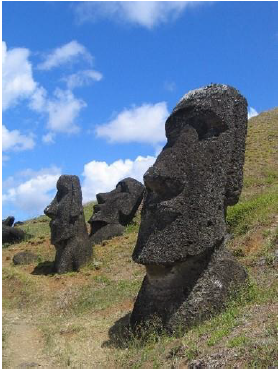 Если вы следили за моим блогом в этом году, то знаете, что жители Рапануи создали моаи сотни лет назад. Все эти впечатляющие моаи были созданы в одной каменоломне в восточной части острова. Некоторые из них весят тысячи килограммов, но жители Рапануи смогли переместить их далеко от каменоломни без использования кранов или какого-либо иного тяжёлого оборудования.Долгие годы археологи не знали, как удалось переместить эти массивные статуи. Это оставалось загадкой до 1990-х годов, когда группа археологов и жителей Рапануи продемонстрировали, что моаи могли транспортировать и поднять с помощью изготовленных из растений канатов, деревянных колесиков и мостков, сделанных из больших деревьев, которые некогда в изобилии росли на острове. Загадка моаи была разгадана.Однако оставалась другая загадка. Что случилось с этими растениями и большими деревьями, с помощью которых перемещали моаи? Как я уже сказала, глядя из окна, я вижу траву, кусты и пару небольших деревьев, но ничего, чем можно было бы воспользоваться для перемещения этих гигантских статуй. Это захватывающая головоломка, и я посвящу ей свои будущие записи и лекции. Ну, а пока вы можете, если хотите, сами заняться этой загадкой. Текст №2. Рецензия на книгу «Коллапс»Новая книга Джареда Даймонда «Коллапс» несёт в себе ясное предупреждение о последствиях разрушения окружающей среды. В этой книге автор описывает несколько цивилизаций, которые погибли, сделав неверный выбор и причинив вред окружающей среде. Один из самых будоражащих примеров, описанных в книге, – Рапануи.Автор пишет, что Рапануи был заселён полинезийцами после 700 года н.э. Они построили процветающее общество, которое, возможно, насчитывало 15 000 человек. Они создали моаи, знаменитые статуи, и использовали доступные им природные ресурсы для перемещения этих гигантских моаи в разные части острова. Когда в 1722 году на Рапануи высадились первые европейцы, моаи всё ещё стояли, но деревья уже исчезли. Население сократилось до нескольких тысяч человек, борющихся за выживание. Даймонд пишет, что жители Рапануи расчистили землю под поля и для других целей, а также чрезмерно охотились на многие виды морских и наземных птиц, живших на острове. Он предполагает, что сокращение природных ресурсов привело к гражданским войнам и распаду общества на Рапануи.Главный урок этой замечательной, но пугающей книги заключается в том, что в прошлом люди сделали выбор в пользу разрушения своей окружающей среды, полностью вырубая деревья и охотясь на животных до их полного истребления. С оптимизмом автор указывает на то, что мы можем сделать другой выбор и не повторить их ошибок сегодня. Книга хорошо написана, и её стоит прочитать каждому, кто обеспокоен проблемами окружающей среды.Текст №3. Майкл Кимбол. «Уничтожили ли полинезийские крысы деревья на Рапануи?»Книга Джареда Даймонда «Коллапс» вышла в 2005 году. В этой книге описано поселение на острове Рапануи (также известном как Остров Пасхи).Вскоре после публикации книга вызвала противоречивые отклики. Многие учёные ставили под сомнение предложенную Даймондом версию произошедшего на Рапануи. Они соглашались с тем, что гигантские деревья исчезли до того, как европейцы впервые прибыли на остров в XVIII веке, но не принимали версию Джареда Даймонда о том, что послужило причиной их исчезновения.Недавно учёные Карл Липо и Терри Хант опубликовали новую версию. Они считают, что полинезийские крысы съели семена деревьев, не дав тем самым вырасти новым деревьям. Они уверены, что крысы были случайно или намеренно завезены на остров в каноэ, в которых на Рапануи приплыли первые поселенцы.Исследования показали, что численность популяции крыс может удваиваться каждые 47 дней. А это огромное число крыс, которым нужно чем-то питаться. Чтобы подтвердить свою версию, Липо и Хант указывают, что на остатках пальмовых орехов видны следы крысиных зубов. Они, конечно же, соглашаются с тем, что и люди сыграли свою роль в уничтожении лесов на Рапануи. Однако они уверены, что полинезийская крыса была ещё большим виновником среди всех рассматриваемых факторов.Задания к текстамВопрос 1. Согласно тексту блога, когда профессор начала свою исследовательскую работу?A. В 1990-х годах.B. Девять месяцев назад.C. Год назад.D. В начале мая.Вопрос 2. В чём учёные Карл Липо и Терри Хант, упомянутые в статье, согласны с Джаредом Даймондом?A. Люди поселились на Рапануи сотни лет назад.B. Большие деревья исчезли с Рапануи.C. Полинезийские крысы съели семена больших деревьев на Рапануи.D. Европейцы прибыли на Рапануи в XVIII веке.Вопрос 3. В последнем абзаце записи в блоге профессор пишет: «Однако оставалась другая загадка...» Какую загадку она имела в виду?Вопрос 4. Какое доказательство приводят Карл Липо и Терри Хант, чтобы подтвердить свою версию о причине исчезновения больших деревьев на Рапануи?A. Крысы прибыли на остров в каноэ поселенцев.B. Крысы могли быть завезены поселенцами намеренно.C. Численность популяции крыс может удваиваться каждые 47 дней.D. На остатках пальмовых орехов видны следы крысиных зубов.Вопрос 5. Соотнесите причины, о которых говорится в каждой версии, и одно общее для них следствие с соответствующими ячейками таблицы.Вопрос 6. Прочитав тексты всех трёх источников, как вы думаете, что привело к исчезновению больших деревьев на Рапануи? Для обоснования своего ответа приведите конкретную информацию из источников.Приложение 3. Пример задания для проверки сформированности глобальных компетенций.Единственный сюжетЧимаманда Нгози Адичи – писательница, выросшая в семье, принадлежащей среднему классу, в западноафриканской стране Нигерии. Её родители работали в Университете Нигерии. Её отец был профессором, а мать – сотрудником администрации университета. Адичи училась в университете в Нигерии, а затем уехала продолжать образование в Соединённые штаты.[Адаптированный отрывок из онлайн-лекции «Опасность единственного сюжета», которую читала Адичи. В одной из частей этой лекции Адичи говорит о своём опыте общения с соседкой по комнате в Американском университете, где она училась.]:«Мне было 19. Моя американская соседка была от меня в шоке. Она спросила, где я так хорошо выучила английский язык, и смутилась, когда я сказало, что в Нигерии английский является официальным языком страны. Она спросила, можно ли ей послушать то, что она называла «музыкой моего народа»,  оказалась очень разочарованной, когда я включила свою музыку в исполнении одной американской поп-звезды.Она думала, что я не умею пользоваться кухонной плитой.Что меня просто потрясло, так это то, что она меня жалела даже до того, как меня увидела… У моей соседки по комнате был единственный сюжет про Африку: единственный сюжет катастрофы. В этом единственном сюжете у африканцев не было никакой возможности быть хоть в чём-то на неё похожими. Никакой возможности стать для чувств более сложных, чем жалость. Никакой возможности для общения на равных».Вопрос 1. Какое из приведённых ниже утверждений может лучше всего объяснить, почему соседка по комнате была «в шоке» от беглого английского Адичи и «разочарована» тем, что она включила музыку в исполнении одной американской поп-звезды?Она надеялась узнать большее об африканской музыке, когда выяснила, что Адичи родом из Нигерии.В школе она узнала, что в Африке есть много разных стран, а во многих из них – больше одного официального языка.Её представления об Африке и африканцах сформировались под влиянием популярных образов, воздействию которых она подвергалась в своей стране.Она не ожидала, что эта поп-звезда может быть хорошо известна в Африке, поскольку эта певица поёт только на английском языке.Вопрос 2. Адичи продолжила, добавив, что «единственный сюжет создаёт стереотипы, а проблема стереотипов не в том, что они неверные, а в том, что они не полные». Описывают ли утверждения, приведённые в таблице ниже, то, каким образом стереотип может быть неполным? Отметьте «Да» или «Нет» для каждого утверждения.Вопрос №3. Какой из приведенных ниже примеров лучше всего показывает, как под воздействием средств массовой информации формируется единственный сюжет для группы людей? (Выбрать можно один или более вариантов ответа)Веб-сайт описывает исторические достижения коренного народа при обсуждении их колонизации иностранной державой.Журнальная статья об иностранном городе иллюстрируется фотографиями детей, попрошайничающих на улицах.Популярное телешоу рассказывает истории о мужчинах и женщинах разных национальностей и с разными карьерами.Статья в газете утверждает, что женщины-руководители являются лучшими менеджерами, потому что они более чуткие, чем мужчины.ПричинаСледствиеСторонники версииДжаред ДаймондКарл Липо и Терри ХантВсе моаи были созданы в одной каменоломне.Полинезийские крысы съели семена, в результате чего не могло вырасти новых деревьев.Поселенцы завезли полинезийских крыс на Рапануи с помощью каноэ.Большие деревья исчезли с Рапануи.Жителям Рапануи нужны были природные ресурсы для перемещения моаи.Люди вырубили леса, чтобы расчистить землю для земледелия и других нужд.Описывает ли это утверждение то, каким образом стереотип может быть неполным?ДаНетОн не отражает индивидуальных различий.О нём не всем рассказывают.Он не включает в себя личного опыта.Он не выходит за пределы общения.Он не понятен представителям других культур.